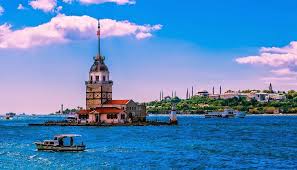 APPLICATION PROCEDURE FOR ERASMUS INCOMING STUDENTS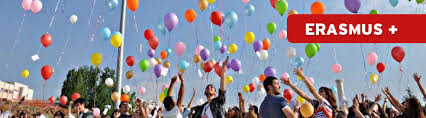 The students who wish to study on Erasmus programme at University of Health Sciences can only apply if their University has an Erasmus+ Bilateral Agreement with the University. The applicant students must be nominated and selected by their home institution. Afterwards selected Erasmus exchange students must follow this procedure:Step 1 - Getting into ContactFirst, you should contact the International Relations Office / Erasmus Office of your University to start the application procedure. We demand a Letter of Recognition from your University stating that you are a selected Erasmus student who is going to study at University of Health Sciences Erasmus Office at your University can send this Letter via e-mail or to the email address: erasmus@sbu.edu.trStep 2 -  ApplicationThe next step for the selected students should be making the application along with the required documents. Here is the list of required documents for incoming Erasmus students:1)       University of Health Sciences Erasmus Exchange Student Application FormThis form must be filled out by Erasmus Exchange students.2)       Learning AgreementThe Learning Agreement documents the agreed courses that you are going to take under the Erasmus programme. You must select the courses together with your Erasmus Coordinator. When you are filling in the Learning Agreement please refer to the following form Learning Agreement must be signed by you, by your Erasmus Coordinator and by the Institutional Erasmus Coordinator. Then one copy must be sent to us by your Coordinator (or Erasmus Office) via e-mail or for the necessary sections to be signed by our Institution.3)        TranscriptYou must send us your up-to-date transcript.After filling in / obtaining these documents you must submit them to the International Relations Office University. At first, we need the scanned copies of the required documents (Application Form, Learning Agreement, Transcript, Letter of Recognition). You should send them via e-mail or fax.4) Language certificate English or Turkish B1 certificate issued by an official organization6) A copy of your passportAll the documents (learning agreement and application form) must be signed and stamped. They must be sent by e-mail first and the students must submit the original documents either by post or during registration. We highly recommend them to send the documents by post. Step 3 – AcceptanceWe will get in contact with the Erasmus Departmental Coordinator of your field of study at the University of Health Sciences to check the conformity of the Learning Agreement that you have sent us. After getting the confirmation from the relevant Erasmus Departmental Coordinator we will send you the Letter of Acceptance via e-mail Step 4 – Visa and Health InsuranceIf your stay in Turkey will last more than 3 months you must obtain a Student Visa. Please contact the Turkish Embassy in your home country and learn the details of visa application procedure.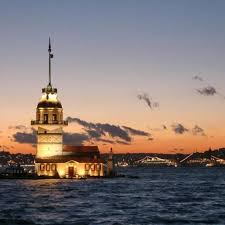 HEALTH INSURANCEOn the 2nd of October 2014 a new circular is published by Immigration Office and there are some changes about Health Insurance.You have two options for the insurance:1)Having a public insurance from your country (only countries listed below)If you have a public health insurance in your country and your country is mentioned below you will be exempted from Health Insurance if you do these steps. To reach these documents, you should contact your insurance company and you should receive the forms arranged for your name and details.Requirements to be fulfilled to be exempt from the General Health Insurance: If you have a formulary "Medical Assistance Entitlement Certificate" indicated below, please give one copy. The Social Security Directorate/Center will give a paper in return. Give the copy of your formulary and the paper given by the Social Security Directorate Center to Police at your appointment as your Health Insurance.Germany T/A 11, T/A 9, T/A 20,The Netherlands N/TUR 106, N/TUR 111, N/TUR 121Belgium BT.8, BT 16Austria A/TR 3, A/TR 4France SE 208-01 FT, SE 208-02 FT SE 208-30 FT, SE 208-06 A FT, SE 208-28 FT, SE 208-09 FTTurkish Republic of Northern Cyprus K.K.T.C/T.C. 3, K.K.T.C/T.C. 6Romania R/TR 3, R/TR5, R/TR 6Bosnia-Herzegovina BH/TR 4, BH/TR 6, BH/TR 7The Czech Republic CZ/TR 111Macedonia MC/TR 4, TR/MC 6Luxembourg TR/L 3, TR/L 5Albania AL/TR 4, TR/AL 52)Getting a private insurance from your country  Those applying for a residence permit shall be required to arrange an insurance in Turkey and at an insurance company operating in Turkey in compliance with Article 15 entitled “Insurances which could be Arranged Abroad” of the Law on Insurance numbered 5684. Some insurances organized abroad haven`t been accepted by the Turkish police, so you should mind that your insurance covers these requirements.It shall mention the coverage as worldwide or at least the name “Turkey” as a country.It shall cover the dates that you are planning to stay in Turkey as Erasmus student. We recommend you do your insurance at least one more month later than your last month in Turkey just in case. It shall cover minimum 22000 TL (Turkish Liras) or equal amount (Euros, Dollar etc.).So, please make sure that coverage amount is enough.It must contain English translation, otherwise International Relations Office cannot know what is written and cannot approve it. Step 5 – AccommodationAfter you receive your Letter of Acceptance you can contact our International Relations Office to get information on accommodation. You will be assigned a mentor student to help you.Step 6 – Turkish Language CourseYou can add Turkish Language for beginner’s course in your learning agreement, however make sure that this course is opened in the related academic term.